         JOB DESCRIPTION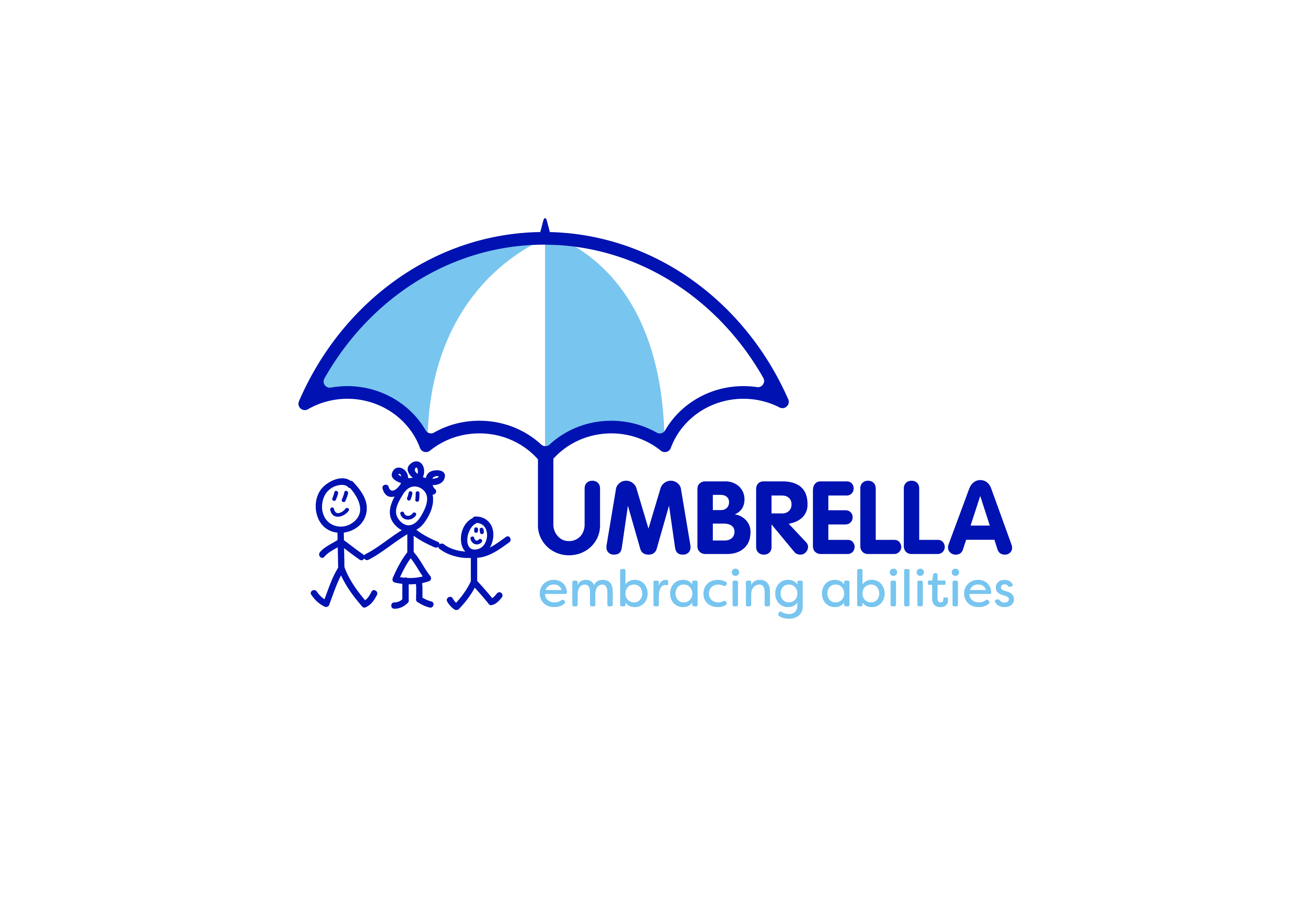 Job PurposeTo assist the Global Make Some Noise Coordinator to ensure the smooth running of a range of group activities for disabled children with low to moderate levels of needs, ensuring that the activities are safe, fun and purposeful.To ensure the children and young people have opportunities to form friendships and learn independence skills.  Key Terms of Employment:Key Tasks & ResponsibilitiesTo assist the Global Make Some Noise Coordinator with a range of fun, exciting, challenging group activities for disabled children and young people with low to moderate levels of need, ensuring activities are enjoyable and purposeful.To promote the involvement of children and young people in all aspects of the development and delivery of the project, including setting up and clearing away  activities.  To ensure the children and  young people enjoy a service which is of  high quality and enable participants to enjoy  positive friendship groups, develop independence skills and ensure they  are better able to make informed choices.To work with volunteers to ensure the children and young people are welcomed and included in the activities.  To assist with group programmes related to areas such as health, fitness, relationships and anti-bullying.To adhere to risk assessments which have been undertaken on all activities and venues where group activities will occur as well as individual risk assessments.To support the Coordinator to organise and run consultations with parents, young people and other stakeholders to further develop the services and quality assure the service. To support children and young people in line with their needs and abilities within a group environment.To assist with any other duties that may occur from time to time in order to meet the needs of Umbrella, which are not covered in the above. These will be mutually agreed with the Chief Executive.General ResponsibilitiesTo adhere to Umbrella’s policies and procedures at all times.In accordance with relevant legislation, to take all reasonable care of your health, safety, and welfare and that of other people and premises affected by your workTo ensure confidentiality of information in respect of records maintained and tasks undertaken.In discharging the duties and responsibilities set out in the job description to ensure compliance with Equal Opportunities policies and principles.Other RequirementsIn order to achieve the objectives of Umbrella, the post holder will need to work flexibly, including evenings, weekends and school holidays This is not a full and complete statement of duties and responsibilities, which may be amended in the light of changing needs of the organisation, after consultation with the post holder.    Person Specification      GMSN Playworker Person SpecificationPost:Global Make Some Noise Playworker  Responsible to:Global Make Some Noise CoordinatorHours:Contracts from 10 hrs + per week (evenings and weekends during term time and daytimes during holidays) ORHoliday only contractHolidays22 days per annum, increasing to 27 days after 5 years service, plus 8 Bank Holidays -  pro rataSalaryMinimum wage pursuant to ageBase:Umbrella House and local community centres in Derby/Southern Derbyshire Contract TermInitially 2 years from Summer  2019 and then on-going subject to fundingEssentialDesirableEducationYouth work/ Play work / Children’s Care NNEB qualification, appropriate NVQ Level 3 (or equivalent) qualificationYExperienceExperience of working with disabled children and young people in a youth work or play settingYWorking with volunteersYKnowledge Needs of disabled children and their carers YUnderstanding the issues of confidentialityYUnderstanding of working with diversity in the delivery of services YUnderstanding of Health and Safety issues in delivering services to vulnerable children and young peopleYAn understanding of the needs/issues affecting disabled children/young people in a ‘group’ settingYGood level of knowledge of Safeguarding disabled children issuesYSkills and AbilitiesAbility to work as part of a team YExcellent inter-personal, oral, and written communication skillsYCommitment to excellenceYAbility to promote equal opportunitiesYSkills in project delivery YSelf-motivated YOther requirementsAbility and commitment to work flexible hours, including evenings. Weekends and school holidays Y